МУНИЦИПАЛЬНОЕ БЮДЖЕТНОЕ УЧРЕЖДЕНИЕ КУЛЬТУРЫ«МЕЖПОСЕЛЕНЧЕСКАЯ ЦЕНТРАЛЬНАЯ БИЛИОТЕКАИМ. И. М. БОНДАРЕНКО» НЕКЛИНОВСКОГО РАЙОНА РОСТОВСКОЙ ОБЛАСТИПРОГРАММАРайонного (зонального) круглого стола«Библиотека и семья: грани сотворчества.Работа с семьей»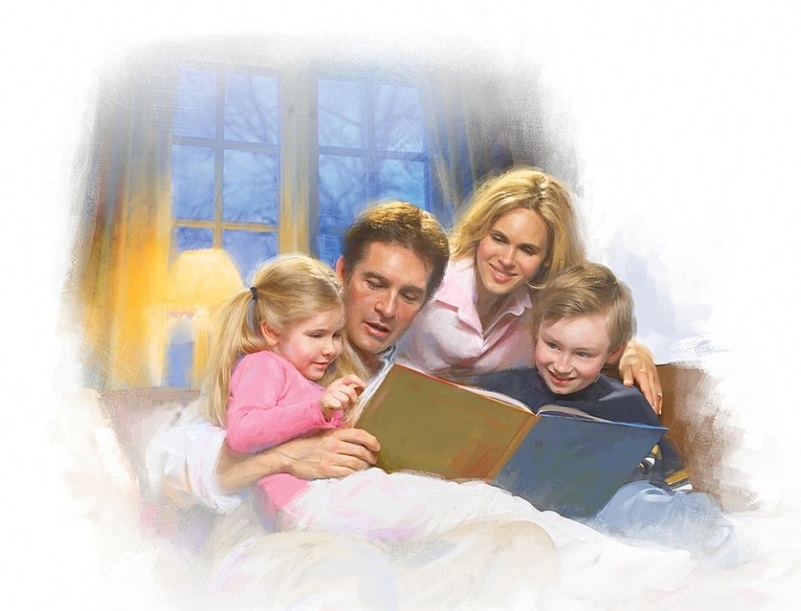 8 июля 2020 годПОРЯДОК РАБОТЫ:С 9.30 до 10.00 - Регистрация (подключение) участников районного круглого стола. С 10.00 до 11.00 Приветственное слово Кошкаревой Татьяны Николаевны – директора МБУК МЦБ им. И.М. Бондаренко НР РО участникам круглого стола.«Библиотека в реалиях нашего времени:, эффективные практики работы с семьей»:- «Семейное путешествие в мир новой литературы», Панько Ирина Владимировна,  зав. Краснодесантским отделом им. Марко Вовчок- «Основные направления и формы массовой работы с семьей»,  Чумаченко Анна Николаевна, зав. Приморским отделом- «Библиотека. Семья. Чтение. Опыт работы библиотеки по формированию духовной культуры семьи, сохранение семейных традиций». Самохвалова Наталья Ивановна, зав. В-Вознесенским отделом- «Чтение – дело семейное». Опыт работы с многодетными семьями.Гостева Юлия Николаевна, зав. Максимовским отделом«Библиотека – территория чтения для детей и родителей. Организация семейного чтения в библиотеке»Грохотова Вера Ивановна,  заведующий отделам обслуживания детей.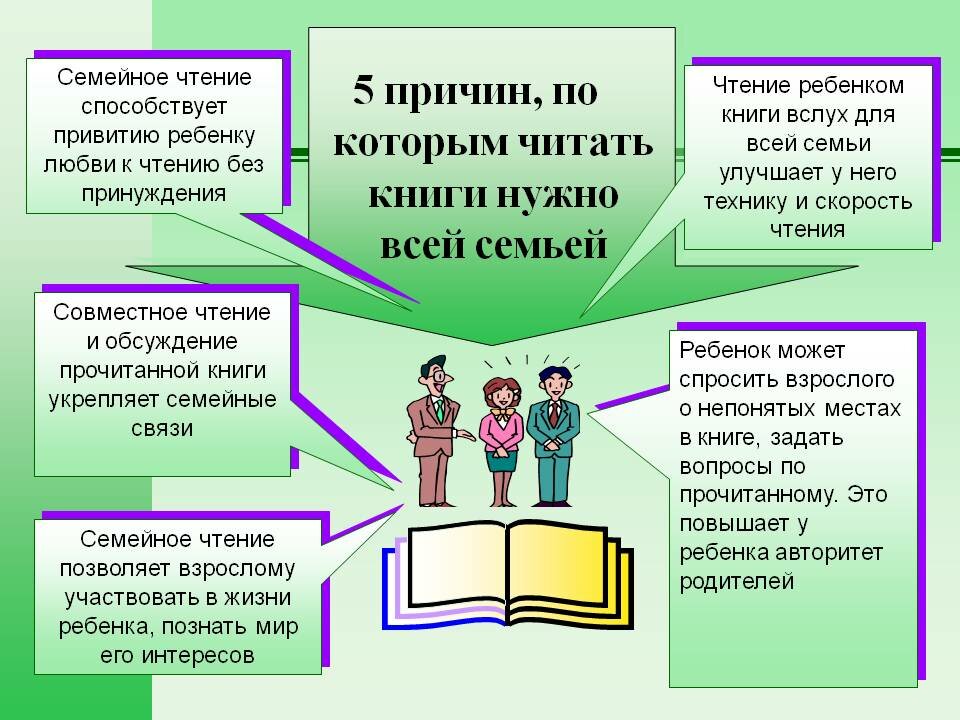 